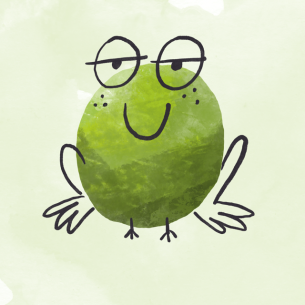    PROGRAM ZAJĘĆ Z J. ANGIELSKIEGO – ŻABKIMAJ: (Unit 8)Food (jedzenie), hungry (głodny), thirsty (spragniony), drink (napój, pić)Zwroty: what is he/she eating? (co on/ona je?),  What is he/she drinking? (co on/ona pije?), I like... (ja lubię...)Słówka: apples (jabłka), pears (gruszki), oranges (pomarańcze), bananas (banany), cherries (wiśnie), strawberries (truskawki); milk (mleko), juice (sok), water (woda).Zapraszamy do pobierania piosenek i plików audio z j. angielskiego!  Foldery, wraz ze wskazówkami nt. samodzielnej pracy w domu, są dostępne na stronie:www.english.info.pl